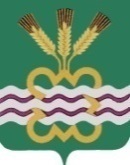 ГЛАВА МУНИЦИПАЛЬНОГО ОБРАЗОВАНИЯКАМЕНСКИЙ ГОРОДСКОЙ ОКРУГПОСТАНОВЛЕНИЕ________                                                                                                       _______п.г.т.МартюшОб утверждении программы (плана) «Профилактика рисков причинения вреда (ущерба) охраняемым законом ценностям по муниципальному земельному контролю на территории муниципального образования «Каменский городской округ» на 2022 год»В соответствии со статьей 44 Федерального закона от 31.07.2020 № 248-ФЗ «О государственном контроле (надзоре) и муниципальном контроле в Российской Федерации», статьей 17.1 Федерального закона от 06.10.2003 № 131-ФЗ «Об общих принципах организации местного самоуправления в Российской Федерации», постановлением Правительства Российской Федерации от 25.06.2021 № 990 «Об утверждении Правил разработки и утверждения контрольными (надзорными) органами программы профилактики рисков причинения вреда (ущерба) охраняемым законом ценностям», решением Думы Каменского городского округа от 16.09.2021 № 619 «Об утверждении Положения «О муниципальном земельном контроле на территории муниципального образования «Каменский городской округ», ПОСТАНОВЛЯЮ:Утвердить программу (план) «Профилактика рисков причинения вреда (ущерба) охраняемым законом ценностям по муниципальному земельному контролю на территории муниципального образования «Каменский городской округ» на 2022 год» согласно приложению.Опубликовать настоящее Постановление в газете «Пламя», разместить в сети Интернет на официальном сайте муниципального образования «Каменский городской округ» http://kamensk-adm.ru.Контроль за исполнением настоящего постановления возложить на председателя Комитета по управлению муниципальным имуществом Администрации Каменского городского округа М.И. Самохину.Приложение к постановлению администрацииМО «Каменский городской округ»от     .      .2021г. №  ПРОГРАММА (ПЛАН)профилактики рисков причинения вреда (ущерба) охраняемым законом ценностям по муниципальному земельному контролю на территориимуниципального образования «Каменский городской округ» на 2022 годРаздел I. Анализ текущего состояния осуществления вида контроля, описание текущего уровня развития профилактической деятельности контрольного (надзорного) органа, характеристика проблем, на решение которых направлена программа профилактики рисков причинения вредаАдминистрация муниципального образования «Каменский городской округ» (далее – контрольный (надзорный) орган) в соответствии с Положением о муниципальном земельном контроле на территории муниципального образования «Каменский городской округ» (далее – Положение), утвержденным решением Думы Каменского городского округа от 16.09.2021 № 619, осуществляет муниципальный земельный контроль за:1) соблюдением требований по использованию земель и земельных участков по целевому назначению, установленного режима использования земельных участков в соответствии с зонированием территории;2) соблюдением требований земельного законодательства о недопущении самовольного занятия земельных участков, использования земельных участков без документов, разрешающих в случаях, предусмотренных законодательством Российской Федерации, осуществление хозяйственной деятельности;3) соблюдением порядка передачи права пользования землей, исключающего самовольную уступку права пользования землей, а также самовольную мену земельными участками;4) недопущением ненадлежащего использования земельного участка;5) соблюдением требований законодательства, связанных с обязательным использованием земельных участков, предназначенных для сельскохозяйственного производства, жилищного или иного строительства, в указанных целях, в том числе из земель сельскохозяйственного назначения для ведения сельскохозяйственного производства или осуществления иной связанной с сельскохозяйственным производством деятельности;6) предоставлением достоверных сведений о состоянии земель;7) выполнением обязанности по переоформлению права постоянного (бессрочного) пользования земельными участками на право аренды земельных участков или по приобретению таких земельных участков в собственность;8) соблюдением обязанностей по рекультивации земель при разработке месторождений полезных ископаемых, включая общераспространенные полезные ископаемые, осуществлении строительных, мелиоративных, изыскательских и иных работ, в том числе работ, осуществляемых для внутрихозяйственных или собственных надобностей, а также после завершения строительства, реконструкции и (или) эксплуатации объектов, не связанных с созданием лесной инфраструктуры, сноса объектов лесной инфраструктуры;9) своевременным и качественным выполнением обязательных мероприятий по улучшению земель и охране почв от ветровой, водной эрозии, заболачивания, подтопления, переуплотнения, захламления, загрязнения и по предотвращению других процессов, ухудшающих качественное состояние земель и вызывающих их деградацию;10) выполнением требований о запрете самовольного снятия, перемещения и уничтожения плодородного слоя почвы, а также порчи земель в результате нарушения правил обращения с пестицидами, агрохимикатами или иными опасными для здоровья людей и окружающей среды веществами и отходами производства и потребления;11) соблюдением требований о наличии и сохранности межевых знаков границ земельных участков;12) соблюдением предписаний по вопросам соблюдения требований земельного законодательства и устранения нарушений в области земельных отношений;13) выполнением иных требований законодательства.Объектами муниципального земельного контроля являются территории земель, расположенные в границах муниципального образования «Каменский городской округ», земельные участки и их части независимо от прав на них (далее – объекты контроля).Подконтрольными субъектами при осуществлении муниципального земельного контроля являются юридические лица, индивидуальные предприниматели и граждане, использующие земли, земельные участки, части земельных участков на территории муниципального образования «Каменский городской округ» при ведении хозяйственной или иной деятельности, в ходе которой могут быть допущены нарушения обязательных требований, оценка соблюдения которых является предметом муниципального земельного контроля.Основным видом нарушений, выявляемых должностными лицами, является самовольное занятие земель лицами, не имеющими оформленных прав на землю –70% от всех выявленных нарушений. На втором месте – прочие нарушения земельного законодательства, выявленных в нарушении обязательных требований статей 25, 26 и 42 Земельного кодекса Российской Федерации.На сайте муниципального образования «Каменский городской округ» создан раздел «Муниципальный контроль», в котором аккумулируется необходимая поднадзорным субъектам информация в части муниципального земельного контроля (https://www.kamensk-adm.ru/munitsipalnyj-kontrol).Основными проблемами, которые по своей сути являются причинами основной части нарушений требований земельного законодательства Российской Федерации, выявляемых контрольным (надзорным) органом, являются:1. Низкие знания правообладателей земельных участков, предъявляемых к ним земельным законодательством Российской Федерации о порядке, способах и ограничениях использования земельных участков.Решением данной проблемы является активное проведение должностными лицами контрольного (надзорного) органа профилактических мероприятий по вопросам соблюдения обязательных требований и разъяснений по вопросам, связанным с организацией и осуществлением муниципального земельного контроля.2. Сознательное бездействие правообладателей земельных участков. Правообладатели земельных участков сельскохозяйственного назначения помимо прав на такие земельные участки имеют и обязанности по поддержанию их в состоянии, пригодном для сельскохозяйственного использования.Проблема заключается в том, что имеются правообладатели земельных участков из земель сельскохозяйственного назначения, оборот которых регулируется Федеральным законом от 24.07.2002 № 101-ФЗ «Об обороте земель сельскохозяйственного назначения» (далее – Закон), изначально не планировавшие использовать земельный участок сельскохозяйственного назначения по его прямому назначению.Выявить таких правообладателей и провести с ними профилактические мероприятия, как правило, возможно только при проведении контрольно-надзорных мероприятий, а в таких случаях земельный участок чаще всего уже находится в состоянии, не пригодном для сельскохозяйственного использования.В качестве решения данной проблемы может быть организация первостепенной профилактической работы (мероприятий) с новыми правообладателями земельных участков на основе сведений, полученных от органа, осуществляющего государственную регистрацию прав на недвижимое имущество и сделок с ним, о государственной регистрации перехода прав на земельные участки из земель сельскохозяйственного назначения, в отношении которых в Едином государственном реестре недвижимости содержатся сведения о результатах проведения государственного земельного надзора, указывающие на неиспользование такого земельного участка по целевому назначению или использование с нарушением законодательства Российской Федерации.Раздел II. Цели и задачи реализации программы профилактики рисков причинения вреда	Цели разработки Программы и проведение профилактической работы:	- предупреждение нарушения подконтрольными субъектами обязательных требований, требований, установленных муниципальными правовыми актами, включая устранение причин, факторов и условий, способствующих возможному нарушению обязательных требований;	- повышение прозрачности системы муниципального контроля;	- формирование единого понимания обязательных требований, требований, установленных муниципальными правовыми актами и создание системы профилактики правонарушений, направленной на выявление и предупреждение причин и условий, способствующих совершению правонарушений;	- повышение уровня правовой грамотности подконтрольных субъектов, в том числе путем доступности информации об обязательных требованиях и необходимых мерах по их исполнению;	- мотивация подконтрольных субъектов к добросовестному поведению.	Проведение профилактических мероприятий Программы позволяет решить следующие задачи:	- выявление причин, факторов и условий, способствующих причинению вреда (ущерба) охраняемым законом ценностям и нарушению обязательных требований, определение способов устранения или снижения рисков их возникновения;	- устранение причин, факторов и условий, способствующих возможному причинению вреда (ущерба) охраняемым законом ценностям и нарушению обязательных требований;	- установление и оценка зависимости видов, форм и интенсивности профилактических мероприятий от особенностей конкретных подконтрольных субъектов (объектов) и присвоенного им уровня риска, проведение профилактических мероприятий с учетом данных факторов;	- определение перечня видов и сбор статистических данных, необходимых для организации профилактической работы;	- повышение квалификации кадрового состава контрольно-надзорного органа;	- снижение уровня административной нагрузки на организации и граждан, осуществляющих предпринимательскую деятельность;	- создание системы консультирования подконтрольных субъектов, в том числе с использованием современных информационно-телекоммуникационных технологий;	- другие задачи в зависимости от выявленных проблем в регулируемой сфере и текущего состояния профилактической работы.	Сроки реализации Программы приведены в перечне основных профилактических мероприятий на 2022 год.	В Программу возможно внесение изменений и корректировка перечня мероприятий в связи с необходимостью осуществления профилактических мер, в частности проведения обязательных профилактических визитов. Изменения в данную часть Программы в случае необходимости вносятся ежемесячно без проведения публичного обсуждения.Раздел III. Перечень профилактических мероприятий, сроки (периодичность) их проведенияМероприятия программы представляют собой комплекс мер, направленных на достижение целей и решение основных задач настоящей Программы. Перечень основных профилактических мероприятий Программы на 2022 год приведен в таблице №1.                                                                                                                                       Таблица № 1Раздел IV. Показатели результативности и эффективности программы профилактики рисков причинения вредаФинансирование исполнения функции по осуществлению муниципального контроля осуществляется в рамках бюджетных средств Администрацией муниципального образования «Каменский городской округ». Отдельное финансирование на проведение контрольных мероприятий и реализации настоящей программы не предусмотрено.Перечень уполномоченных лиц, ответственных за организацию и проведение профилактических мероприятий Программы на 2022 год приведен в таблице № 2. Текущее управление и контроль за ходом реализации Программы осуществляет Администрация МО «Каменский городской округ». Мониторинг реализации Программы осуществляется на регулярной основе.Результаты профилактической работы включаются в ежегодные доклады об осуществлении муниципального земельного контроля и в виде отдельного информационного сообщения размещаются на официальном сайте муниципального образования «Каменский городской округ» (https://www.kamensk-adm.ru/munitsipalnyj-kontrol) в информационно-коммуникационной сети «Интернет».Таблица № 2Ожидаемый результат Программы - снижение количества выявленных нарушений обязательных требований, требований, установленных муниципальными правовыми актами при увеличении количества и качества проводимых профилактических мероприятий.Методика оценки эффективности профилактических мероприятий предназначена способствовать максимальному достижению общественно значимых результатов снижения причиняемого подконтрольными субъектами вреда (ущерба) охраняемым законом ценностям при проведении профилактических мероприятий.Целевые показатели результативности мероприятий Программы по муниципальному земельному контролю:1) Количество выявленных нарушений требований земельного законодательства, шт.2) Количество проведенных профилактических мероприятий (информирование контролируемых лиц и иных заинтересованных лиц по вопросам соблюдения обязательных требований земельного законодательства посредством публикации в средствах массовой информации и на официальном сайте; обобщение правоприменительной практики; объявление предостережения, консультирования, профилактического визита и пр.).Показатели эффективности:1) Снижение количества выявленных при проведении контрольно-надзорных мероприятий нарушений требований земельного законодательства.2) Количество проведенных профилактических мероприятий контрольным (надзорным) органом, ед.3) Доля профилактических мероприятий в объеме контрольно-надзорных мероприятий, %.Показатель рассчитывается как отношение количества проведенных профилактических мероприятий к количеству проведенных контрольно-надзорных мероприятий. Ожидается ежегодный рост указанного показателя.Отчетным периодом для определения значений показателей является календарный год.Результаты оценки фактических (достигнутых) значений показателей включаются в ежегодные доклады об осуществлении муниципального земельного контроля.Таблица № 3Глава городского округа                                            С.А. Белоусов№ п/пВид профилактических мероприятийЧто указывают в программе профилактикиПрограммное мероприятие в рамках вида профилактического мероприятияПодразделение контрольного органа, ответственного за реализацию123451.ИнформированиеРазмещение на официальном сайте муниципального образования «Каменский городской округ» актуальной информации:Комитет по управлению муниципальным имуществом Администрации Каменского городского округа1.тексты нормативных правовых актов, регулирующих осуществление муниципального земельного контроля;поддерживать в актуальном состоянииКомитет по управлению муниципальным имуществом Администрации Каменского городского округа1.тексты нормативных правовых актов, регулирующих осуществление муниципального земельного контроля;поддерживать в актуальном состоянии1.сведения об изменениях, внесенных в нормативные правовые акты, регулирующие осуществление муниципального земельного контроля, о сроках и порядке их вступления в силу;по мере необходимости1.перечень нормативных правовых актов с указанием структурных единиц этих актов, содержащих обязательные требования, оценка соблюдения которых является предметом контроля, а также информацию о мерах ответственности, применяемых при нарушении обязательных требований, с текстами в действующей редакции;поддерживать в актуальном состоянии1.перечень индикаторов риска нарушения обязательных требований, порядок отнесения объектов контроля к категориям риска;не позднее 3 рабочих дней после утверждения1.перечень объектов контроля, учитываемых в рамках формирования ежегодного плана контрольных (надзорных) мероприятий, с указанием категории риска;не позднее 10 рабочих дней после утверждения1.исчерпывающий перечень сведений, которые могут запрашиваться контрольным (надзорным) органом у контролируемого лица;в течение 2022 г, поддерживать в актуальном состоянии1.сведения о способах получения консультаций по вопросам соблюдения обязательных требованийв течение 2022 г, поддерживать в актуальном состоянии1.сведения о порядке досудебного обжалования решений контрольного (надзорного) органа, действий (бездействия) его должностных лиц;в течение 2022 г, поддерживать в актуальном состоянии1.доклады, содержащие результаты обобщения правоприменительной практики контрольного (надзорного) органа;в срок до 3 дней со дня утверждения доклада (с периодичностью, не реже одного раза в год)1.ежегодный доклад о муниципальном земельном контроле;в срок до 3 дней со дня утверждения доклада (не позднее 15 марта 2022 г.)1.письменные разъяснения, подписанные уполномоченным должностным лицомв случае осуществления консультирования по однотипным обращениям контролируемых лиц1.Программы профилактики на 2023 г.не позднее 1 октября 2022 г. (проект Программы для общественного обсуждения);в течение 5 дней со дня утверждения (утвержденной Программы)1.Ежегодных планов проведения плановых контрольных (надзорных) мероприятий по муниципальному земельному контролюв течение 5 рабочих дней со дня их утверждения (до 15 декабря года, предшествующего году реализации ежегодного плана)2.Обобщение правоприменительной практикиОбобщение контрольным (надзорным) органом правоприменительной практики осуществления муниципального земельного контроля в части компетенцииежегодно, не позднее 1 марта 2022 годаКомитет по управлению муниципальным имуществом Администрации Каменского городского округа3.Объявление предостереженияОбъявление предостережения о недопустимости нарушения обязательных требований в установленных российским законодательством случаяхВ соответствии с российским законодательствомКомитет по управлению муниципальным имуществом Администрации Каменского городского округа4.КонсультированиеКонсультирование должностным лицом контрольного (надзорного) органа (по телефону, посредством видео-конференц-связи, на личном приеме либо в ходе проведения  профилактического мероприятия, контрольного (надзорного) мероприятия)по вопросам, связанным с организацией и осуществлением муниципального земельного контроля в отношении контролируемых лицПо обращениям контролируемых лиц и их представителей, поступившим в течении 2022 годаКомитет по управлению муниципальным имуществом Администрации Каменского городского округа№ п/пФИОДолжностьФункцииКонтакты1Самохина Марина ИвановнаПредседатель Комитета по управлению муниципальным имуществом Администрации Каменского городского округаОрганизация и координация деятельности по реализации Программы8(3439) 370-2282Колесникова Галина ВикторовнаГлавный специалист Комитета по управлению муниципальным имуществом Администрации Каменского городского округаОрганизация и проведение мероприятий Программы8(3439) 379-329№ п/пНаименование мероприятияСроки исполненияПоказатели результатов деятельностиПоказатели результатов деятельностиПоказатели результатов деятельностиПоказатели результатов деятельностиПоказатели результатов деятельностиБюджетные ассигнования в разрезе бюджетов (расход), тыс. руб.Бюджетные ассигнования в разрезе бюджетов (расход), тыс. руб.Бюджетные ассигнования в разрезе бюджетов (расход), тыс. руб.Бюджетные ассигнования в разрезе бюджетов (расход), тыс. руб.№ п/пНаименование мероприятияСроки исполненияНаименование показателя (*)ед. изм.Пла-новое значе-ниеФак-тическ-ое значе-ниеОтк-ло-не-ние, (-/+, %)ФБОБМБИные1.Программа (План)«Профилактика рисков причинения вреда (ущерба) охраняемым законом ценностям по муниципальному земельному контролю на территориимуниципального образования «Каменский городской округ» на 2022 год»2022 годВыполнение запланированных мероприятий%100%0,000,000,000,00